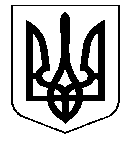 УКРАЇНАНОСІВСЬКА  МІСЬКА  РАДАНОСІВСЬКОГО  РАЙОНУ ЧЕРНІГІВСЬКОЇ  ОБЛАСТІВИКОНАВЧИЙ  КОМІТЕТР І Ш Е Н Н Я15 січня 2019 року	   м. Носівка                                     № 7 Про впорядкування адресних реквізитів 	Відповідно до статті 30 Закону України «Про місцеве самоврядування в Україні», «Положення про порядок присвоєння та зміни поштових адрес об’єктам нерухомого майна на території Носівської міської ради», затвердженого рішенням виконкому міської ради від 25.10.2018 р. № 321, розглянувши подані заяви громадян та додані до них документи, виконавчий комітет міської ради вирішив:Житловому будинку, зареєстрованому: вул. Чехова, 30-А,                   м. Носівка, який належить Філю Володимиру Ананійовичу (Свідоцтво про право власності на жилий будинок від ХХХ, № ХХХ), присвоїти фактичні адресні реквізити: вул. Чехова, 36, м. Носівка. Житловому будинку, зареєстрованому: вул. Миру, 1, с. Дослідне, квартири в якому належать: № 1 - Жизневському Павлу Анатолійовичу, № 2 - Горшкову Олексію Володимировичу, (Витяги з Державного реєстру речових прав на нерухоме майно від ХХХХ, № ХХХХ і від ХХХХ № ХХХХ відповідно), присвоїти фактичні адресні реквізити: вул. Миру,  1-В, с. Дослідне. Квартирі № 3 в одноповерховому житловому будинку по                           вул. Привокзальна, 6, м. Носівка, яка належить Розуму Анатолію Олексійовичу (Договір купівлі-продажу квартири від ХХХХ, № ХХХ), присвоїти фактичні адресні реквізити: вул. Привокзальна, 6-В, м. Носівка, як цілій частині.  Земельним ділянкам, зареєстрованим: вул. Богуна, 32/1, м. Носівка (площею ХХХХ га, кадастровий № ХХХХ); вул. Богуна, 32, м. Носівка (площею ХХХ га, кадастровий № ХХХХ); які належать Кебкал Світлані Миколаївні (Державні акти на право власності на земельну ділянку від ХХХ: серія ХХ № ХХХХ, серія ХХ № ХХХХ відповідно), присвоїти фактичні адресні реквізити: вул. Богуна, 32-В, м. Носівка.Ваговій № 3, яка знаходиться на ділянці № 5, орендованій ТОВ «Носівський цукровий завод» (Договір оренди землі від ХХХХ) по                   вул. Автоколонна в м. Носівка, присвоїти фактичні адресні реквізити:                          вул. Автоколонна, 13-Б, м. Носівка.  Нежитловій будівлі, зареєстрованій: вул. Автоколонна, 2,                м. Носівка, яка знаходиться на балансі Носівської міської ради (Інвентарна картка № ХХ обліку основних засобів в бюджетних установах), присвоїти фактичні адресні реквізити: вул. Автоколонна, 2-Б, м. Носівка. Контроль за виконанням рішення покласти на заступника міського голови з питань житлово – комунального господарства О. Сичова.Міський голова                                                                            В. ІГНАТЧЕНКОРішення підготував:Начальник відділу містобудуваннята архітектури                                                                           О. КОНОНЕНКО